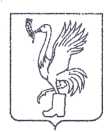 СОВЕТ ДЕПУТАТОВТАЛДОМСКОГО ГОРОДСКОГО ОКРУГА МОСКОВСКОЙ ОБЛАСТИ141900, г. Талдом, пл. К. Маркса, 12                                                          тел. 8-(49620)-6-35-61; т/ф 8-(49620)-3-33-29 Р Е Ш Е Н И Еот __21 мая____  2020 г.                                                            №  35┌                                                      ┐    Об увеличении уставного фонда муниципального унитарного предприятия «Элен»В соответствии с Гражданским кодексом Российской Федерации, Федеральным законом от 14.11.2002 № 1161-ФЗ «О государственных и муниципальных унитарных предприятиях», Федеральным законом от  6 октября 2003 года № 131-ФЗ «Об общих принципах организации местного самоуправления в Российской Федерации», Уставом Талдомского городского округа Московской области, зарегистрированным в Управлении Министерства юстиции Российской Федерации по Московской области 24.12.2018 года № RU 503650002018001, решением Совета депутатов Талдомского городского округа Московской области от 27.12.2018 № 126 «О бюджете Талдомского городского округа Московской области на 2019 год и на плановый период 2020 и 2021 годов» (с изменениями от 25.07.2019 года № 62), муниципальной программой Талдомского городского округа «Формирование современной комфортной городской среды», утвержденной постановлением главы Талдомского городского округа Московской области от 26.07.2019 года № 1518, постановлением главы Талдомского городского округа № 1338 от 04.07.2019 года «О ликвидации муниципального унитарного предприятия «Элен», Совет депутатов Талдомского городского округа Московской областиРЕШИЛ: 1. Увеличить в 2020 году уставной фонд муниципального унитарного предприятия «Элен» на 245 000 (Двести сорок пять тысяч) рублей, за счет субсидии из бюджета Талдомского городского округа Московской области. 2.  Контроль над исполнением настоящего решения возложить  на председателя Совета депутатов Талдомского городского округа  Московской области М.И. Аникеева.Председатель Совета депутатовТалдомского городского округа	М.И. АникеевГлава Талдомского городского округа                                                                                       В.Ю. Юдин